WORLD PIANO TEACHERS ASSOCIATION WPTA ARGENTINAINTERNATIONAL PIANO COMPETITION IPC 2021ONLINE EditionApplication ProcedureCategory PERFORMANCETo apply to the WPTA Argentina IPC 2021, follow this procedure:1) APPLICATION FEEProcess online application request payment:Paypal platform (from Argentina may require authorization from your bank and issuing card)https://www.paypal.com/cgi-bin/webscr?cmd=_s-xclick&hosted_button_id=68V5GLBAWMYUABefore completing the payment, you must agree to the number of applications registered in your shopping cart, as well as the total amount you are paying.After successfully processing the corresponding registration payments, you will receive a confirmation email.Please send this confirmation email to wpta.argentina@gmail.com and be sure to keep the original email received, as you will need it to complete the application form.2) RULES CATEGORY INTERPRETATION WPTA Argentina IPC 2021 AND APPLICATION FORMOpen the attached files (or similar files downloaded online) about the WPTA Argentina IPC 2021 Interpretation Category Rules and the Request Form.Please read both documents to understand all essential information and to get organized and fill out the application form. We recommend saving the Application Form locally on your computer, so that you can return to it when needed to fully complete all required fields. Preferably use the Word version of the request form and feel free to adjust any field to customize the form and convey any specific information.3) AUDITION AND EVALUATIONThe auditions and evaluations will be through sending the online link of the video as detailed in points number 5 and 6 of the file Rules Category Interpretation of the contest.4) APPLYING YOUR APPLICATIONEmail us the following documents at wpta.argentina@gmail.coma) copy of the confirmation email of the corresponding payment of your application.b) Complete application formc) Online link of the audio-visual recording of your performance.d) Photograph of the contestant in colour (suitable for high-definition publications, suggested above 1000 pixels)e) Brief biography / CVPlease do not hesitate to contact us if you have any questions.We look forward to your participation in the WPTA Argentina IPC 2021M° Sergio René Martínez, President of WPTA IPC WPC ArgentinaMª Nélida Sánchez, Artistic Director WPTA IPC WPC ArgentinaM° Fabrizio Danei, Executive Director of WPTA IPC WPC Argentina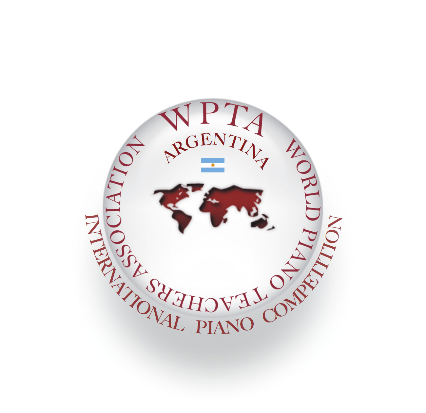 International Piano and Composition Competition WPTA Argentina IPC 2021 Online Edition  Autonomous City of Buenos Aires CABA - ArgentinaContact: wpta.argentina@gmail.com              www.wpta.info/argentinaCompetition website. Download files for online application: www.wpta.info/argentina/ipc